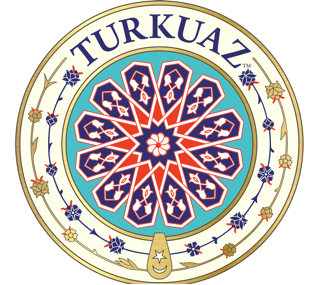 TURKUAZ RESTAURANTSPECIAL MENU FOR DELIVERY AND TAKE-OUT(Due to Covid-19, we are trying to reach out to our loyal customers with a restricted menu to ensure fresh and fast dishes) Call in orders receive 20% discount.Phone: 212-265-5500310 West 53rd Street, New York, NY 10019www.turkuazrestaurant.comSOUP AND SALADSRed Lentil Soup 8Shepherd’s Salad Small 10, Large 13Green Salad 11 (add feta $3, add chicken $7, add lamb $9)APPETIZERSHummus 7Cacik 7Haydari 9Eggplant Salad 8Babaghannoush 8Stuffed Grape Leaves 10Zucchini Pancakes 9Cheese or Spinach Pastries 8WRAPSChicken Adana Wrap 9.50Chicken Shish Wrap 9.50Barbecued Meatball Wrap 9.50DESSERTBaklava 6VEGETABLE ENTREESVegetable Casserole With Rice 17Baby Okra With Rice 17TRADITIONAL ENTREES Turkish Dumplings 18Stuffed Cabbage 19 FROM THE GRILLChicken Adana Kebab 19Chicken Shish Kebab 20Barbecued Meatballs 20Lamb Shish Kebab 26Mixed Grill 34Grilled Salmon with Salad 22ALCOHOLEfes Beer 6Bex Riesling 22Ruca Malen Malbec 22Pinot Girigio 22Giesen Sauvignon Blanc 22Angeline Cabernet 22